Changes from the 2018 version of the Operating RulesGeneral changes made: removal of the word “shall”, old terms like “Bantam” replaced with 11U – 18U, divisions are defined at levels within an age group, not age groups themselves. Several rules were reworded for clarity without changing the meaning.The first number below is the 2020 rule number. The number in parentheses is the 2018 rule number.1 (1) Expanded to include SPBL, which oversees 18U AA and AAA2 New to define the jurisdiction of Broncos Baseball and how a Broncos player can request to play elsewhere3 (10.1) Changed so that the Board of Directors will determine the primary residence in the case of split guardianship4 (2) Second sentence is new stating that there may be team fees on top of registration fees5 (3), 6 (part of 8), 7 (part of 4), 8 (7)9 (5) 11U – 15U team rosters set at 12, 18U can be larger, 18U can have “pitcher only” players, Rally Cap roster sizes defined10 New to define the cut off after which refunds will not normally be granted.11 (8)12 (most of 10.2) Expanded description of how teams are formed13 (part of 10.2 and all of 10.5.1)14 (10.7), 15 (10.5.2)16 New to describe importing players17 New to describe creation of elite AAA divisions in 15U and 18U18 (part of 10.6), 19 (11 condensed), 20 (12)21 (13) Manager/treasurer made responsible for providing financial reports22 New, 23 (14)24 (17) Added grey baseball pants can be worn for road games25 (16) The Executive Director covers scheduling26 (18), 27 (19.1), 28 (19.2), 29 (19.3), 30 (19.4)31 (15) The travel time for AAA was changed to 5 hours.11U Division section:  5.1 Last two sentences added to ensure fair play13U Division section:  6 Last two sentences added to ensure fair play115U Division section:  7 Last two sentences added to ensure fair play18U Division section:  1 (5), 2 (1), 3 (2), 6 New, 7 New, 8 New9 (7) Added that “pitcher only” players could miss more than 2 games in a row10 (8)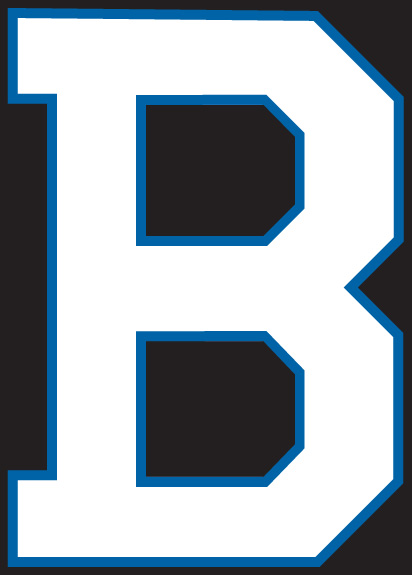 Broncos BaseballOperating Rules and GuidelinesNovember 2020BASEALLTable of ContentsOrganizational Rules - General..................................................................3Game Rules - General……………………………….....………...…….…......8Rally Cap Divisions...................................................................................1111U Divisions…….....................................................................................1413U Divisions............................................................................................1515U Divisions............................................................................................1618U Divisions............................................................................................17Rules/Regulations Governing Conflict Resolutions and Appeals..............18Code of Conduct (Appendix A)..................................................................19Code of Discipline (Appendix B)................................................................20Junior Rally Cap Program Format (Appendix C).......................................22Organizational Rules – GeneralBroncos Baseball is affiliated with Baseball Regina (11U – 18U A) and the Saskatchewan Premier Baseball League (18U AA and AAA), and is governed by Baseball Sask and Baseball Canada rules and regulations, unless otherwise stipulated.Broncos Baseball operates within Zone 1. The jurisdiction of Broncos Baseball spans the towns of Pilot Butte, Balgonie and White City, the unincorporated hamlet of Emerald Park, all residences between these communities, and any residences outside of these communities as long as Broncos Baseball is the closest association. A player whose primary residence falls within this jurisdiction will play on a Broncos team unless a team at the appropriate skill level is not available. A player in the latter situation can request to play elsewhere by following the instructions given by Baseball Sask for in-zone or out-of-zone transfers, whichever applies:  https://www.baseballsask.ca/about/zone-transfer-requests.In the case of families with split guardianship, the Broncos Baseball Board of Directors will determine the primary residence by interviewing the parents/guardians.Registration fees are set each year by the Board of Directors after the Treasurer has prepared a budget for the upcoming season. Individual teams may set team fees that are separate from registration fees.A player may only register for one team.A player registering with Broncos Baseball may be required to produce a birth certificate and/or proof of address.A player in 11U - 18U must be registered with Broncos Baseball prior to evaluations. For 11U - 18U, a player will be evaluated according to criteria and procedures established by the Board of Directors. Registration numbers and evaluation scores will be used determine the number of teams at A, AA and AAA.Team rosters for 11U, 13U and 15U will carry 12 players for the season unless prior permission has been received from their Broncos Baseball Division Director to carry a number outside this range. 18U rosters can carry more than 12 and can include players designated as “pitcher only”. Junior and Senior Rally Cap teams will carry a maximum of 10 and 14 players, respectively. Smaller Rally Cap teams can be formed at the discretion of its Division Director.Prior to evaluation, a player may withdraw and be granted a full refund minus an administrative fee. After evaluation, a player will not be refunded except under exceptional circumstances as confirmed by the Board of Directors.Prior to May 15, a team can make roster changes through late registrations or withdrawals. On May 15, Baseball Sask creates official rosters and a team’s roster is set for the season. Only players on this final roster may participate in practices, scheduled league play, tournament/exhibition games, and playoff games.Notes on team placement:Players in 11U to 18U will be assigned to teams as follows:The 10 players with the highest evaluation scores will be placed on the highest-division team (usually AAA). The head coach, in consultation with the Division Director, will then complete the roster with discretionary picks.The procedure is repeated in the next highest division with the remaining players, and then again if there is a team in each of the AAA, AA and A divisions.In the event of multiple teams in the same division, a draft will be performed in an attempt to evenly distribute the talent.Note that if a player cannot commit to the time required to play in higher divisions (see Rule 31), they can request to play at a lower division than their evaluation scores allow. In this case, they will not be considered until the team in their requested division is being selected.The Rally Cap Division Director will take into consideration a player’s request to play with friends and which school they attend. Requests to play with friends will also be entertained in 11U A.A player must play within the age group specified by their year of birth, with the following exceptions:14.1 	A player going into their first year of 11U may be allowed to stay in Senior Rally Cap based on the opinion of their parent and/or Division Director.14.2 	A female player in the first year of her age group may play in the next younger age group provided she doesn’t play in AAA. For example, she could play her first year of 13U in 11U A or AA. Permission in this case would be granted by the 13U Division Director.14.3 	Any other exceptions will be made at the discretion of the Board of Directors.Should a player feel they have a valid reason to request a transfer to another association or not to be placed on a specific team, a written request must be forwarded to the President of Broncos Baseball by March 15. The special request must include the player’s name, date of birth, principle residence and its rationale. The Board of directors will rule on the special request. The decision will be final and valid for one season only.Rules for players from outside the Broncos Baseball jurisdictionBaseball Sask prefers that a player without a team in their community at the appropriate skill level play in the next closest community that offers that team. With the exception of a player who plays at the 15U AAA or 18U AAA division, Broncos Baseball will accommodate a player from another jurisdiction at the discretion of the Board of Directors.15U AAA and 18U AAA are designated as elite divisions. As such, a maximum of four players in 15U AAA can displace players who reside in the Broncos Baseball jurisdiction if their skill levels exceed those of the four local players. In 18U AAA, local players can similarly be displaced as long as at least 50% of the position players on the final roster are from the Broncos Baseball jurisdiction. If a player declares as “pitcher only”, they can be added to the roster even if the final roster then comprises less than 50% local players.If a player is accommodated by Broncos Baseball as per Rule 16, or is drafted as per Rule 17, they must request a transfer by following the instructions given by Baseball Sask as per Rule 2.0.Notes on coaching and other team positions:Broncos Baseball will advertise for and/or select the coach for every team in every division. Broncos Baseball reserves the right to request an application. A coach will be selected by the Division Director upon consultation with the Board of Directors.Each team will consist of one head coach, a minimum of one assistant coach, and onemanager/treasurer. The manager/treasurer will volunteer for the position, or be elected by the parent group. They cannot be one of the coaches.The manager/treasurer will account for all money spent on their team's behalf and will submit a financial statement of operations to the parents or guardians of their team upon completion of the season, or upon request. A copy of this statement must also be provided to Broncos Baseball upon request.All coaches must be registered by May 15.Coaches must see that all players participate on a fair and equitable basis. A coachdeemed by Broncos Baseball not to be following this principle is subject to a one game suspension for their first violation to be served the first game after notification of such suspension. Subsequent violations will result in further suspensions.Players AND coaches must wear Broncos Baseball assigned uniforms for practices (grey ball pants/Broncos practice shirts), scheduled league games (white ball pants/Broncos jerseys), league tournaments (white ball pants/Broncos jerseys), and Provincials (white ball pants/Broncos jerseys). Some teams may opt to wear grey ball pants during road games. Note: It is acceptable for coaches to wear a Broncos shirt (in place of a Broncos jersey) as long as it has the Broncos name and/or logo.Practices after tryouts must be arranged by the coach with the Broncos Baseball Executive Director.AP Rules (calling up a player):If a team does not have 9 or more players available for a league game or a league play-off game, substitute players may be called up (AP) from a lower division of the same age group, or from a lower age group to fill the roster. Coaches of the lower level team MUST be contacted to request permission to call up or AP a player.Players will be allowed to AP a maximum of 2 steps higher than their current level. For example, an 11U AA player can play as high as 13U A.Each team will be assigned 6 AP players based on their evaluation ratings. Highest rated players are assigned first.In the event no AP player affiliated with the team is available, the team representative can ask for special permission from the Division Director to call up a player who is not designated as AP. Rule 27 still applies.In the event a non-AP player is needed, the player cannot be borrowed from a team in the same age group and division.  For example, a player from one 15U A team cannot play on another 15U A team.Below is vital information to understand. It is very difficult on the coaches, players and parents to have players attend the evaluations that are not committed to the time requirement for that level. A player MUST be able to commit to the time frame of the level for which they are selected:A - Recreational level of playGames in and within approximately 50 km of ReginaGames/Practices 2-3X/weekOne to two tournaments during the season plus playoffsSeason done by the end of JuneAA - Developmental, competitive level of playGames in and within approximately 120 km of ReginaTravel 2-4 times per season to a distance of 2 hours from Regina (13U – 18U)Games/Practices 3-4X/weekTwo to three tournaments during the season plus playoffsSeason ends approx. mid JulyAAA - Competitive level of playGames in Regina & around southern Saskatchewan (Estevan, Lloydminster, Swift Current, Muenster)For 18U games will be in and within 5 hours of ReginaGames/Practices 4-5X/weekThree to four tournaments during the seasonProvincials occur late July or early August. Pending success at Provincials, Westerns can take the season to mid-late August.Game Rules – GeneralAll league games are governed by the Baseball Sask and Baseball Canada rules and regulations, unless otherwise stipulated.A coach, assistant coach, manager, parent, sibling or player of a team cannot officiate in a Broncos Baseball game that is in the same age group and division as their child, sibling or player's team, except in the case of an emergency and with the consent of both coaches.Coaches must clearly print names and numbers on score sheets which will be exchanged at the home plate meeting prior to the start of every game. Coaches are responsible for correctly completing game sheets.Any player or coach ejected from a game will immediately leave the ballpark. This ejection will be dealt with according to the Broncos Baseball’s Code of Conduct (see Appendix A) and Code of Discipline (see Appendix B) and may result in suspension.Broncos Baseball reserves the right to reference and utilize Baseball Sask’s procedures for dealing with ejections and possible sanctions:http://www.baseballsask.ca/programs/nocp-umpires/online-ejection-yellow-card-sanction-reportsBaseball Sask may launch an investigation with possible repercussions based on the severity of the infraction.All protests must be submitted in writing to the President of Broncos Baseball within 48 hours of the action in question. The Broncos Baseball Protest Committee, which is to be formed by the President of Broncos Baseball, will make a ruling on all protests.Broncos Baseball reminds all coaches that it follows the Canada Baseball Rules which states:the use of all tobacco products, including smokeless tobacco, by all on-fieldparticipants (players, coaches, managers, umpires, etc.) are prohibited at all competitions sanctioned by Baseball Canada, PENALTY: Automatic ejection from the game.Coaches are responsible for the conduct and discipline of both players and fans and may impose reasonable sanctions. This can include sanctions for missing practices or games.Starting time for all evening games will be 6:15 p.m. Exception: Games and doubleheader games under the lights.No inning will begin after 8:15 p.m. before June 1st, and none after 8:30 p.m. thereafter. However, the umpire may adjust these times in the interests of safety. (11U-18U).  Exception:  Games and doubleheader games under the lights.Broncos Baseball will follow a 4° at 4 p.m. rule. Coaches/Managers will be responsible for assessing the temperature from a common weather source and if thetemperature is 4°C or lower at 4 p.m., a cancellation notice will be emailed to your team by your Coach/Manager.In the event a game is rained out or cancelled, the coach of the home team will beresponsible for rescheduling the game with the visiting team by contacting the Broncos Baseball Executive Director for diamond availability.For weekend doubleheader games: (11U – 18U):Games will be scheduled 3 hours apart (typically at 1:00 p.m. and 4:00 p.m.)12.2 For doubleheader games (same two teams playing both games), and only whenthere are no games scheduled on the same diamond after the doubleheader, therewill be no time limit on either game. For example, both games will be played to be acomplete game as per the definition of a complete game for that age group.12.3 For any weekend games (including both games of a doubleheader), when there is another game scheduled to follow on the same diamond, no new inning will start 2hours and 30 minutes after the scheduled start time. In the case of a doubleheaderwith a third game scheduled following the doubleheader, both doubleheader gameswill use the “no new inning after 2 hours and 30 minutes” rule. Note: Two back toback games for one team, where the second game involves a different opponent, isnot considered a doubleheader – in this case the 2 hour and 30 minute time limit rulewill also apply for the first game.A clean shirt courtesy runner may be allowed for the catcher with two out to allow thecatcher to put on his/her equipment, thereby speeding up the games.Broncos Baseball follows the Baseball Canada rule requiring catchers in all age categories to wear a protective helmet with throat protector and mask while catching.NOTE: This includes practice and warm-up situations such as the bullpen or betweeninnings. Coaches must wear at least a mask in all practice and warm-up situations.The primary rule of Broncos Baseball is that all aspects of FAIR PLAY must beobserved. Coaches will endeavor to treat all members of their teams with fairness toensure the development of players in the best spirit and traditions of baseball. In the event that an AA or A team does not have at least nine players, the game will NOT be automatically forfeited for that reason. Teams may play out the game with the end result being the official result. Any AAA team not having at least nine (9) players by 30 minutes past the official game start time will forfeit the game. Nonetheless, the game may be played for practice purposes with the consent of both coaches, and will still utilize the scheduled umpires.Teams listed on the schedule as the home team will provide the official scorekeeper for that game. Teams listed on the schedule as the visiting team will provide the official pitch count tracker for that game. The home team coach or manager will be responsible for reporting the game score to Baseball Regina. Failure to report scores may result in a team being ineligible for league playoffs. (11U – 18U)Broncos Baseball will follow Baseball Regina Rules and Regulations for league play-offs, namely: teams must have played 60% of a full schedule (different for eachage group); if not, games will be counted as a LOSS, until the 60% mark is met. After making this adjustment, placing will be made according to win-loss percentage and ties count at .5 of a win. The league play-offs will be run in a 2-game guarantee format – this is not a full tournament.Coaches must register for Baseball Regina tournaments at least TEN (10) days prior to the scheduled tournament date. TEAMS ARE NOT AUTOMATICALLY ENTERED JUST BECAUSE BRONCOS BASEBALL IS AFFILIATED WITH BASEBALL REGINA.Rally Cap DivisionPlease note game plan changes for JUNIOR RALLY CAP- APPENDIX CThe objective of this division is to introduce the game of baseball to young players while making it safe, interesting and fun. Our program offers a wide flexibility for placement based on age and skill at this level. We find the best fit for a starting player to develop. Although some of the rules are not traditional rules we are familiar with, at this age tradition is not the primary concern. The opportunity for the players to learn the basic fundamentals of the game in a safer environment while having fun and improving their skills is the primary concern. Hitting, fielding and running the bases are the primary reasons children want to play baseball and this program allows them to do that.The following rules apply to the Rally Cap Division (differences between Junior Rally Cap and Senior Rally Cap, as indicated):AGE OF PARTICIPANTS:1.1 Junior Rally Cap – 5 and 6 years as of Dec 31st of the current year (4 years by May 1st with Division Director’s approval and parent/guardian coaching)1.2 Senior Rally Cap – 7 and 8 and 9 years as of Dec 31st of the current year (9 yearswhen Division Director and parent determine it to be in best interest of the child)1.3 Players in their final year of Rally Cap that wish to move up to 11U may request transfer:a)	If division is already full with appropriate aged players, the request will be denied	b)	Players will pay $50 non-refundable fee to be evaluatedc)	Players must evaluate (at minimum) the AA level or be returned to Rally Cap unless players are needed to fill teams at A level.d)	If there are only 2 spots available but more than 2 players evaluate top 2 rated, players will get the spot.ROSTER:Junior Rally Cap: 8 to 10 players per teamSenior Rally Cap: 12 to 14 players per teamEQUIPMENT:3.1 Pitching machine3.2 Two ball baskets (one at the machine and one at the catcher)3.3 Two dozen pitching machine balls3.4 Bats3.5 Catcher EquipmentSPEED OF PITCH:4.1 Junior Rally Cap - approximately 38 - 40 miles per hour4.2 Senior Rally Cap - approximately 41 - 43 miles per hour.FIELD DIMENSIONS:5.1 60 foot base paths5.2 Pitching machine at 40 - 42 feet5.3 Distance between bases will be 45 feet5.4 The infield will begin two (2) feet outside the baselines.LENGTH OF GAME:6.1 Junior Rally Cap: Games should be preceded by 30 minutes of practice (throwing,catching, batting and fun games). Games should be maximum of three innings (90minutes time limit, in total)6.2 Senior Rally Cap: Six innings, or 90 minute time limit. It is expected thatpractices would be held outside of scheduled game times.6.3 No new inning will be started after 1.5 hours of play.BATTING:Junior Rally Cap: All players will bat every inning. Each batter will receive five(5) hittable pitches, including foul balls. If the ball has not been hit, the batter willadvance to first base.7.2 Senior Rally Cap: All players will be listed on the batting order, and the half inning is over after three outs. Prior to June 1st each batter will receive five (5) hittablepitches, including foul balls. The batter is out after the 5 pitches if he has not hit.After June 1st the batter is out after three strikes. The batter can only advance tofirst base on a hit and cannot be walked.7.3 Players will wear batting helmets at all times when batting and running the bases.DEFENSIVE ALIGNMENTS:8.1 Junior Rally Cap: All players will play each defensive inning8.2 Senior Rally Cap: Nine (9) players will play each defensive inning.OTHER RULES:9.1 Junior Rally Cap: No stealing of base is allowed on pass balls or on overthrows.9.2 Senior Rally Cap: Batter / runner or runners allowed only one base on an overthrow9.3 No “infield fly rule” or “bunting”.9.4 Only one base will be allowed on a ball which hits the pitching machine.9.5 The advance of base runners will halt as soon as the ball enters the infield. The ball does not have to be caught or touched by an infielder.9.6 All players are to try every position at least once during the season.9.7 Junior & Senior will have a minimum of one (1) and preferably two (2) Rally Capevents where players will demonstrate their Rally Cap skill levels. There will also beyear end, fun day tournament in late June.SCORING:10.1 Junior Rally Cap: No scores will be kept.10.2 Senior Rally Cap: Scores will be kept, by an official scorekeeper. There is amaximum of 6 runs per inning. Scores are not reported to Baseball ReginaNO PROTESTS.11U DivisionsThe following rules apply to the 11U divisions:Games will be 6 innings long.During league play, no more than 6 runs may be scored by a team in one inning (in the event of an ‘over the fence’ home run, all runs will count).Any team that is 10 runs up after 4 innings will win that game; however, the game may be continued for practice purposes with the consent of both coaches.During league games, league tournaments and league playoffs, all players listed on the team roster will bat.Unlimited defensive substitution allowed as per the following:5.1 Every player must play at least 2 defensive innings in the first 4 innings of a game.Note that this is Baseball Sask requirement for a legally-played game. However, the principle of fair play dictates they will likely play more than 2 innings in the game.5.2 A pitcher removed from the mound may play another position, but cannot return to pitch in the same game.All defensive substitutions will retain their batting positions.There is no leading off. A base runner must stay in contact with the base until the pitched ball crosses the plate. Penalties as per Baseball Canada Rules.Baseball Sask Pitch Count Rules are in effect.Curve balls are not allowed. Umpires will call a curve ball a “ball”.Coaches are responsible for the discipline and conduct of their players and may impose reasonable sanctions. This can include sanctions for missing practices or games.For the A division only, the pitching distance will be reduced to 37 feet and players can only advance 1 base on an overthrow and must be hit home or forced in by a walk.For the AA division, no player can steal home on a passed ball between the pitcher and catcher. (In AAA division, players can steal home on a passed ball).Bunting will not be allowed in any 11U game.13U DivisionsThe following rules apply to 13U divisions:Games will be 7 innings for AAA, and 6 innings for AA and A.During league play, no more than 8 runs may be scored by a team in one inning (in the event of an ‘over the fence’ home run, all runs will count).Any team that is 10 runs up after 4 innings will win that game; however, the game may be continued for practice purposes with the consent of both coaches.During league games, all players listed on the team roster will bat. This rule will alsoapply for League Playoffs and Baseball Regina tournaments for the A, AA and AAAdivisions.Unlimited substitution is allowed, except for the pitching position. A pitcher removed from the mound may play another position, but cannot return to pitch in the same game.Every player must play at least 2 defensive innings in the first 4 innings of a game during league play, league tournaments, and league playoffs. This is not enforced for 9-man ball at Provincials, Westerns or Nationals. Note that these are Baseball Sask requirements for a legally-played game. However, the principle of fair play dictates players will receive equitable playing time.All defensive substitutions will retain their batting positions.Baseball Sask Pitch Count Rules are in effect.Pitching distance will be reduced to 44 ft. for A division. In the event of an “experienced” pitcher, the player pitching from the regulation 48 ft is strongly suggested.Coaches are responsible for the discipline and conduct of their players and may impose reasonable sanctions. This can include sanctions for missing practices or games.15U DivisionsThe following rules apply to the 15U divisions:Games will be 7 innings long.Metal cleats are allowed.During league play, no more than 8 runs may be scored by a team in one inning (in the event of an ‘over the fence’ home run, all runs will count).Any team that is 10 runs up after 5 innings will win that game; however, the game may be continued for practice purposes with the consent of both coaches.During league games, all players listed on the team roster will bat. This rule will alsoapply for League Playoffs and Baseball Regina tournaments for the A, AA and AAAdivisions.Unlimited substitution is allowed, except for the pitching position. A pitcher removed from the mound may play another position, but cannot return to pitch in the same game.Every player must play at least 2 defensive innings in the first 5 innings of a game during league play, league tournaments, and league playoffs. This is not enforced for 9-man ball at Provincials, Westerns or Nationals. Note that these are Baseball Sask requirements for legally-played games. However, the principle of fair play dictates players will receive equitable playing time.All defensive substitutions will retain their batting positions.Pitching limits as per Baseball Sask Pitch Count Rules.AAA teams will use wood bats. AA & A teams will use bats with a minimum – 3 weight / length differential for all league games, league tournaments & league playoffs.Coaches are responsible for the discipline and conduct of their players and may impose reasonable sanctions. This can include sanctions for missing practices or games.18U DivisionsThe following rules apply to the 18U divisions:The A division is associated with Baseball Regina.  The AA and AAA divisions are associated with the Saskatchewan Premier Baseball League.Games will be 7 innings long.Any team that is 10 runs up after 5 innings will win the game.Metal cleats are allowed.All teams use wood bats.Pitching limits as per Baseball Sask Pitch Count Rules.In the A division, unlimited substitution is allowed, except for the pitching position. A pitcher removed from the mound may play another position, but cannot return to pitch in the same game.In AA and AAA, the rules of 9-man ball apply and a designated hitter can be used for the pitcher.Broncos Baseball is committed to fair play. No one player will sit out 2 consecutiveleague games, except for medical or disciplinary reasons, or if designated as a “pitcher only”.Coaches are responsible for the discipline and conduct of their players and may impose reasonable sanctions. This can include sanctions for missing practices or games.Rules and Regulations Governing Conflict Resolutions andAppealsIf an altercation occurs between two (2) or more parties as a result of Broncos Baseball activities and is reported to Broncos Baseball, the President of Broncos Baseball (or their designate) will notify the Executive Board within one (1) day of the report of the altercation. The Executive Board will meet to investigate, conduct interviews with parties involved, discuss the situation and come to a conclusion.The decision of the Executive Board will be rendered in written or electronic form tothe parties involved within seven (7) calendar days of the notification from the President of Broncos Baseball (or their designate).  The letter will also contain the correct procedure to be followed should one or more of the parties wish to appeal the decision. The appeal procedure will be as follows:A written or electronic letter is to be sent to the President of Broncos Baseball within five (5) days of the date of receipt of the written or electronic letter. The letter will contain the name of the President of Broncos Baseball.2.2 The President of Broncos Baseball swill set up an appeal committee consistingof three (3) impartial individuals to hear the appeal within three (3) days of the receipt of the letter of appeal.The appeal will be heard at a location that is neutral to all parties concerned.2.4 Witnesses will be obtained from all parties and will be contacted if the appealscommittee should need additional information to render a fair decision.2.5	A written or electronic letter stating the decision of the appeal committee will be sent to the President of Broncos Baseball within seven (7) calendar days, who will in turn, forward the decision to the appellant, with copies being sent to the other involved parties, Baseball Regina, the Baseball Saskatchewan Association, the Executive Board, and the umpire Coordinator.2.6 The decision of the appeal committee will be final and binding.Appendix A - Code of ConductEvery member* with Broncos Baseball is expected to represent themselves, their team, andBroncos Baseball in an appropriate manner. Any behavior that is determined to be inappropriate is reason for and may lead to expulsion from Broncos Baseball without refund of fees for the remainder of the season. Broncos Baseball Executive members reserve the right to implement disciplinary measures.All members are to respect the rules, their fellow teammates, coaches, opponents and officials at all baseball functions in which they are participants.All parents/guardians are to observe a 24-hour waiting period before contacting the team Parent Liaison, Coach, Team or league officials with any complaint.All members are to not use profane language, ridicule or speak in a derogatory fashion or usephysical violence at any time while representing Broncos Baseball.All members are to not question the game official’s judgment or honesty, only the head coachhas the ability to question an official.If a conflict arises at the team level between a parent/guardian, athlete and coach that cannot be resolved, the first form of resolution will be a meeting between the parent/guardian, team Parent Liaison, and Coach. Should there be no resolution to the issue, the parent/guardian or coach must provide a written complaint to Bronco Baseball and request a meeting with the team Parent Liaison and the Division Director.All written complaints will be dealt with according to Bronco Baseball’s By-Laws.Unsportsmanlike behavior is taken very seriously by Bronco Baseball. Bronco Baseball willutilize the Code of Discipline to manage unsportsmanlike behavior.* Member includes all players, their families and coaches.Appendix B - Code of DisciplineApplies to all season play.b) If Bronco Baseball finds that the behavior of the player or coach warrants a more stringentsuspension, they can change the suspension accordingly.c) Bronco Baseball may investigate ejections and as a result of that investigation determine ifan ejection will count towards the Minimum Suspension levels below.d) Coaches are responsible for knowing and following the Bronco Baseball Code of Discipline.e) All player and coach ejections in league, tournament and exhibition games must be dealtwith immediately by the coach, and reported to the Division Director within 48 hours of theejection or before the next scheduled game, whichever is earlier. Coaches failing to notifythe Division Director are subject to suspension.f) Coaches must inform the opposing coaches that a player is suspended. Any players onsuspension are expected to attend the game(s) but are not allowed to interact with theirteam and must remain in the stands.g) Failure of a coach to sit a suspended player will result in forfeiture of the game andsuspension of the coach that allowed the suspended player to play.Minimum Coach Suspensions: [taking into account b) and c) above]One coach ejection – No action from Bronco BaseballTwo coach ejections - Automatic suspension from the next scheduled game*Three coach ejections – Automatic suspension of the coach for the remainder of theseason**Minimum Player Suspensions: [taking into account b) and c) above]One player ejection – No action from Bronco BaseballTwo player ejections – Automatic suspension from play at the next scheduled game.*Three player ejections - An automatic suspension from play for the next three scheduledgames.*Four player ejections – An automatic suspension for the remainder of the season**Once a game ejection has been applied the player or coach is on probation. Probation will be for the remainder of the season, including playoffs.Good Behavior Clause: Should a player or coach go 30 days without ejection from a game, then one ejection is eliminated from their record. For example: If a player gets their first ejection on June 1st and does not get ejected from a game until July 2nd or after, then this next ejection would be considered his first.* Regardless of whether the next game is during a tournament, a double-header or leaguegame.** Suspended until further review by Bronco BaseballAPPENDIX C - Junior Rally Cap Program FormatIncorporating the Baseball Canada Rally Cap ProgramAges: 5 and 6* (4 years by May 1st with approval from Division Director and parent/guardian coaching) as of December 31 of current year.*If already completed 2 years of Junior Rally Cap, player may consider Senior Rally Cap.Number of Coaches: 1 or 2 along with 1-2 parent helpers.Concept:Players’ first experiences in baseball should be filled with active and engaging activities that are developmentally appropriate for their age. The Baseball Canada Rally Cap program introduces the game to children while developing skill in fun and entertaining manner. Three teams come to the baseball park for a 90 minute practice/game. The first 15 minutes is to organize and perform a skill warm-up with their coaches. When the official game begins – Team A and B will play a 20 minute game while Team C will be in the outfield with their coaches practicing hitting, fielding, running and throwing. Teams rotate taking 10 minutes to reorganize with Team B and C playing a 20 minute game and A practicing in outfield. Final rotation occurs for Team A to play C and B practices. Coaches will be provided with activity cards that they can use in the outfield for practice ideas.The Rally Cap Program is Baseball Canada’s official initiation program. It was designedspecifically for young baseball players and aims to increase interest in baseball at young ages. Players will demonstrate their skill level early in the season following Baseball Canada’s Rally Cap report card. Baseball Saskatchewan Association will designate a Rally Cap week in June for players to achieve their Baseball Canada Rally Cap by demonstrating their skills once again. There are different colored Baseball Canada Caps that players will earn according to baseball skill levels. Bronco Baseball’s Rally Cap Director(s) will assist in organizing the Rally Cap events.General Rules:- 8-10 players on team –no more than 10 on a team- All players are on the field for defense.- Players on defense will rotate positions at each inning.- Catcher can be used when teams go to the pitching machine in June.- Use of tee for first half of season unless player is capable of hitting from the pitching machine (coach’s discretion).- Pitching machine (Blue Flame) is to be used full time as of June 1st unless a player’s skilllevel continues to require the batting tee. (Coach’s discretion)- When using the pitching machine if player does not put the ball in play after the 4thpitch/foul ball the player will hit off the tee.- Every inning the team at bat will start with loaded bases (increases activity level).- Players will stop advancing once a defensive player fields the ball and throws it in thedirection of the coach positioned in the infield. No advance on overthrows.- Base paths should be 45 feet.- Players at bat must hit the ball past the designated line in front of the plate in order to beconsidered a “fair ball”. This line should be about 5 feet directly in front of home plate. Ifthe tee is hit and not the ball then the player gets to try again. No line will be used –coaches to use their judgment.